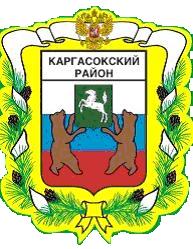 МУНИЦИПАЛЬНОЕ ОБРАЗОВАНИЕ «КАРГАСОКСКИЙ РАЙОН» ТОМСКОЙ ОБЛАСТИАДМИНИСТРАЦИЯ КАРГАСОКСКОГО РАЙОНАПОСТАНОВЛЕНИЕ08.02.2017                                                                                                                                  № 26с. Каргасок О разработке документации по планировке территории под линейный объект «Обустройство Западно-Карайского нефтяного месторождения. Кустовая площадка №1»В соответствии со статьями  42, 43, 45, 46 Градостроительного Кодекса Российской Федерации от 29.12.2004 №190-ФЗ, Федеральным законом от 06.10.2003 №131-ФЗ «Об общих принципах организации местного самоуправления в Российской Федерации», рассмотрев обращение ОАО «Томскнефть» ВНК от 11.01.2017г. №103/2-37 и обзорную схему размещения линейного объекта,Администрация Каргасокского района постановляет:1.Разрешить ОАО «Томскнефть» ВНК разработку документации по планировке территории (проекта планировки и проекта межевания территории) под линейный объект «Обустройство Западно-Карайского нефтяного месторождения. Кустовая площадка №1» в соответствии  со статьями 42, 43, 45 и 46 Градостроительного кодекса Российской Федерации и действующим градостроительным  законодательством.2.В случае подготовки документации по планировке территории применительно к землям лесного фонда, до утверждения такую документацию согласовать с органами государственной власти, осуществляющими предоставление лесных участков в границах земель лесного фонда.3. Настоящее постановление официально опубликовать в установленном порядке. 4. Настоящее постановление вступает в силу со дня его официального опубликования.И.о. Главы Каргасокского района                                                                           Ю.Н.МикитичЮ.А.Секлицкая8(382-53)21809 